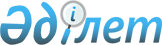 Об установлении квоты рабочих мест для инвалидов
					
			Утративший силу
			
			
		
					Постановление Катон-Карагайского районного акимата Восточно-Казахстанской области от 22 декабря 2020 года № 369. Зарегистрировано Департаментом юстиции Восточно-Казахстанской области 23 декабря 2020 года № 8006. Утратило силу постановлением Катон-Карагайского районного акимата Восточно-Казахстанской области от 8 ноября 2023 года № 413
      Сноска. Утратило силу постановлением Катон-Карагайского районного акимата Восточно-Казахстанской области от 08.11.2023 № 413 (вводится в действие по истечении десяти календарных дней после дня его первого официального опубликования).
      Примечание ИЗПИ.
      В тексте документа сохранена пунктуация и орфография оригинала.
      В соответствии с подпунктом 14) пункта 1 статьи 31 Закона Республики Казахстан от 23 января 2001 года "О местном государственном управлении и самоуправлении в Республике Казахстан", подпунктом 6) статьи 9 Закона Республики Казахстан от 06 апреля 2016 года "О занятости населения", подпунктом 1) статьи 31 Закона Республики Казахстан от 13 апреля 2005 года "О социальной защите инвалидов в Республики Казахстан", подпунктом 4) пункта 2 статьи 46 Закона Республики Казахстан от 06 апреля 2016 года "О правовых актах", пунктом 8 Правил квотирования рабочих мест для инвалидов, утвержденных приказом Министра здравоохранения и социального развития Республики Казахстан от 13 июня 2016 года № 498 (зарегистрировано в Реестре государственной регистрации нормативных правовых актов за номером 14010), акимат Катон - Карагайского района ПОСТАНОВЛЯЕТ:
      1. Установить квоту рабочих мест для инвалидов без учета рабочих мест на тяжелых работах, работах с вредными, опасными условиями труда, согласно приложению к настоящему постановлению в следующих нормах:
      1) от пятидесяти до ста человек – в размере двух процентов списочной численности работников;
      2) от ста одного до двухсот пятидесяти человек – в размере трех процентов списочной численности работников;
      3) свыше двухсот пятидесяти одного человека – в размере четырех процентов списочной численности работников.
      2. Признать утратившим силу постановление акимата Катон - Карагайского района от 31 мая 2018 года № 225 "Об установлении квоты рабочих мест для инвалидов" (зарегистрировано в Реестре государственной регистрации нормативных правовых актов за № 5-13-139, опубликовано в Эталонном контрольном банке нормативных правовых актов Республики Казахстан в электронном виде 20 июня 2018 года).
      3. Государственному учреждению "Отдел занятости и социальных программ Катон - Карагайского района" в установленном законодательством Республики Казахстан порядке обеспечить:
      1) государственную регистрацию настоящего постановления в Департаменте юстиции Восточно - Казахстанской области;
      2) в течение десяти календарных дней после государственной регистрации настоящего постановления направление его копии на официальное опубликование в периодических печатных изданиях, распространяемых на территории Катон - Карагайского района;
      3) размещение настоящего постановления на интернет - ресурсе акимата Катон - Карагайского района после его официального опубликования.
      4. Контроль за исполнением настоящего постановления возложить на заместителя акима района Р. Джаманбаева.
      5. Настоящее постановление вводится в действие по истечении десяти календарных дней после дня его первого официального опубликования.
					© 2012. РГП на ПХВ «Институт законодательства и правовой информации Республики Казахстан» Министерства юстиции Республики Казахстан
				
      Аким Катон-Карагайского района

Р. Курмамбаев
